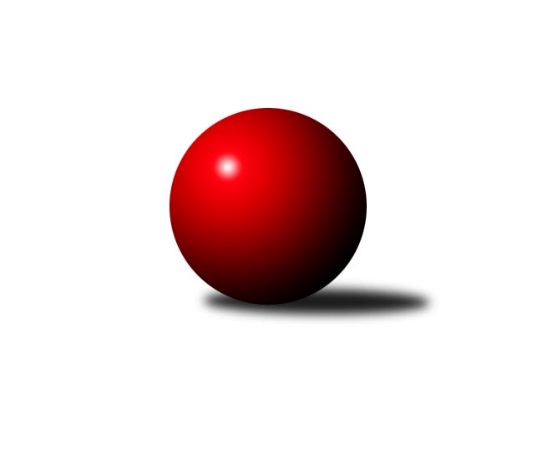 Č.21Ročník 2023/2024	29.2.2024Nejlepšího výkonu v tomto kole: 2351 dosáhlo družstvo: KK DP Praha B Mistrovství Prahy 4 2023/2024Výsledky 21. kolaSouhrnný přehled výsledků:SK Rapid Praha B	- SK Žižkov Praha E	6:2	2143:2124	7.0:5.0	26.2.SC Olympia Radotín C	- KK DP Praha B 	2:6	2237:2351	3.0:9.0	27.2.TJ Sokol Rudná E	- TJ Sokol Praha-Vršovice D	5:3	2335:2250	7.0:5.0	29.2.Tabulka družstev:	1.	TJ Sokol Praha-Vršovice D	18	12	0	6	85.0 : 59.0 	121.5 : 94.5 	 2227	24	2.	KK DP Praha B	19	10	4	5	87.0 : 65.0 	123.0 : 105.0 	 2207	24	3.	TJ Sokol Rudná E	18	11	0	7	84.0 : 60.0 	125.0 : 91.0 	 2218	22	4.	SC Olympia Radotín C	18	10	1	7	83.5 : 60.5 	115.0 : 101.0 	 2230	21	5.	KK Velké Popovice C	19	9	2	8	74.0 : 78.0 	106.5 : 121.5 	 2100	20	6.	SK Žižkov Praha E	18	6	1	11	55.0 : 89.0 	90.5 : 125.5 	 2104	13	7.	SK Rapid Praha B	18	2	0	16	43.5 : 100.5 	86.5 : 129.5 	 2076	4Podrobné výsledky kola:	 SK Rapid Praha B	2143	6:2	2124	SK Žižkov Praha E	Antonín Krampera	 	 170 	 150 		320 	 0:2 	 403 	 	196 	 207		Barbora Králová	Tomáš Moravec	 	 171 	 153 		324 	 0:2 	 421 	 	205 	 216		Pavla Hřebejková	David Rezek	 	 184 	 201 		385 	 2:0 	 357 	 	180 	 177		Martin Svoboda	Antonín Krampera	 	 190 	 199 		389 	 2:0 	 318 	 	153 	 165		David Dungel	Roman Hašek	 	 183 	 178 		361 	 1:1 	 336 	 	154 	 182		Vladimír Busta	Marek Švenda	 	 190 	 174 		364 	 2:0 	 289 	 	127 	 162		Petr Katzrozhodčí:  Vedoucí družstevNejlepší výkon utkání: 421 - Pavla Hřebejková	 SC Olympia Radotín C	2237	2:6	2351	KK DP Praha B 	Miloš Dudek	 	 192 	 181 		373 	 0:2 	 404 	 	205 	 199		Martin Štochl	Ludmila Zlatníková	 	 153 	 199 		352 	 1:1 	 338 	 	177 	 161		Marie Málková	Jan Kalina	 	 192 	 169 		361 	 0:2 	 402 	 	207 	 195		Dagmar Svobodová	Petr Zlatník	 	 186 	 208 		394 	 0:2 	 438 	 	221 	 217		Jiří Svozílek	Eva Hucková	 	 171 	 196 		367 	 0:2 	 418 	 	219 	 199		Jaroslav Michálek	Taťjana Vydrová	 	 189 	 201 		390 	 2:0 	 351 	 	185 	 166		Libor Laichmanrozhodčí: Jiří UjhelyiNejlepší výkon utkání: 438 - Jiří Svozílek	 TJ Sokol Rudná E	2335	5:3	2250	TJ Sokol Praha-Vršovice D	Jana Fišerová	 	 185 	 191 		376 	 1:1 	 331 	 	187 	 144		Helena Hanzalová	Jaroslav Mařánek	 	 175 	 214 		389 	 2:0 	 346 	 	164 	 182		Zdeněk Poutník	Helena Machulková	 	 188 	 165 		353 	 1:1 	 384 	 	182 	 202		Květuše Pytlíková	Miloslav Dvořák	 	 171 	 205 		376 	 1:1 	 384 	 	199 	 185		Milan Lukeš	Petr Fišer	 	 190 	 196 		386 	 0:2 	 419 	 	200 	 219		Jarmila Fremrová	Luboš Machulka	 	 232 	 223 		455 	 2:0 	 386 	 	192 	 194		Libor Sýkorarozhodčí: Machulka LubošNejlepší výkon utkání: 455 - Luboš MachulkaPořadí jednotlivců:	jméno hráče	družstvo	celkem	plné	dorážka	chyby	poměr kuž.	Maximum	1.	Luboš Machulka 	TJ Sokol Rudná E	421.09	301.9	119.2	9.0	6/6	(466)	2.	Jiří Svozílek 	KK DP Praha B 	412.63	296.1	116.5	11.4	6/6	(439)	3.	Barbora Králová 	SK Žižkov Praha E	409.23	285.9	123.3	11.2	6/6	(465)	4.	Pavla Hřebejková 	SK Žižkov Praha E	405.58	286.2	119.4	8.4	4/6	(467)	5.	Josef Málek 	KK DP Praha B 	398.04	282.2	115.8	11.6	5/6	(428)	6.	Petr Fišer 	TJ Sokol Rudná E	397.70	288.5	109.2	12.2	6/6	(437)	7.	Jaroslav Michálek 	KK DP Praha B 	396.88	281.7	115.2	11.1	6/6	(455)	8.	Miloš Dudek 	SC Olympia Radotín C	396.54	285.2	111.4	13.5	5/6	(435)	9.	Taťjana Vydrová 	SC Olympia Radotín C	390.92	284.4	106.5	13.4	6/6	(442)	10.	Milan Lukeš 	TJ Sokol Praha-Vršovice D	389.83	274.3	115.5	9.9	6/6	(423)	11.	Miloslav Dvořák 	TJ Sokol Rudná E	388.13	279.1	109.0	15.3	5/6	(413)	12.	Jarmila Fremrová 	TJ Sokol Praha-Vršovice D	385.71	272.2	113.5	10.6	6/6	(419)	13.	Gabriela Jirásková 	KK Velké Popovice C	383.88	276.3	107.6	14.8	6/6	(437)	14.	Marek Švenda 	SK Rapid Praha B	383.88	278.2	105.7	12.4	6/6	(440)	15.	Libor Sýkora 	TJ Sokol Praha-Vršovice D	383.48	279.4	104.1	12.9	6/6	(441)	16.	Jan Kalina 	SC Olympia Radotín C	378.40	267.9	110.5	11.6	6/6	(429)	17.	Martin Štochl 	KK DP Praha B 	378.20	277.8	100.4	14.0	6/6	(430)	18.	Květuše Pytlíková 	TJ Sokol Praha-Vršovice D	376.75	275.5	101.2	13.3	6/6	(417)	19.	Petr Švenda 	SK Rapid Praha B	376.42	275.9	100.6	13.8	6/6	(447)	20.	Petr Zlatník 	SC Olympia Radotín C	373.43	271.4	102.0	15.0	5/6	(404)	21.	Renata Göringerová 	TJ Sokol Praha-Vršovice D	372.43	269.1	103.3	13.6	4/6	(423)	22.	Eva Hucková 	SC Olympia Radotín C	371.93	277.6	94.4	15.9	6/6	(423)	23.	Martin Hřebejk 	SK Žižkov Praha E	370.70	269.2	101.5	15.9	6/6	(437)	24.	Dagmar Svobodová 	KK DP Praha B 	370.68	268.5	102.2	13.9	6/6	(421)	25.	Jana Fišerová 	TJ Sokol Rudná E	366.52	272.9	93.6	15.9	6/6	(441)	26.	Ladislav Král 	KK Velké Popovice C	364.15	265.2	99.0	14.7	6/6	(419)	27.	Jaroslav Mařánek 	TJ Sokol Rudná E	362.31	272.3	90.0	15.9	4/6	(391)	28.	David Rezek 	SK Rapid Praha B	358.48	267.2	91.3	18.6	4/6	(417)	29.	Tomáš Bek 	KK Velké Popovice C	358.00	262.7	95.3	15.4	6/6	(398)	30.	Jana Beková 	KK Velké Popovice C	356.88	262.2	94.7	14.5	4/6	(406)	31.	Libor Laichman 	KK DP Praha B 	354.26	250.4	103.9	15.5	5/6	(409)	32.	Michal Minarech 	SC Olympia Radotín C	353.72	254.2	99.5	17.3	4/6	(416)	33.	Jaroslav Kykal 	KK Velké Popovice C	353.10	259.9	93.2	14.5	5/6	(397)	34.	Ivana Bandasová 	KK Velké Popovice C	351.43	258.6	92.8	18.1	5/6	(428)	35.	Ludmila Zlatníková 	SC Olympia Radotín C	350.91	256.6	94.4	16.1	5/6	(406)	36.	Petr Katz 	SK Žižkov Praha E	347.88	251.4	96.5	15.3	4/6	(388)	37.	Antonín Krampera 	SK Rapid Praha B	342.42	253.7	88.7	17.8	4/6	(367)	38.	Zdeněk Poutník 	TJ Sokol Praha-Vršovice D	341.13	255.6	85.5	18.9	4/6	(352)	39.	Martin Svoboda 	SK Žižkov Praha E	338.72	246.7	92.0	19.6	6/6	(370)	40.	David Dungel 	SK Žižkov Praha E	338.60	240.7	97.9	18.2	5/6	(397)	41.	Roman Lassig 	KK Velké Popovice C	337.83	245.3	92.6	18.2	6/6	(380)	42.	Roman Hašek 	SK Rapid Praha B	337.05	251.4	85.7	17.4	5/6	(389)	43.	Antonín Krampera 	SK Rapid Praha B	335.96	246.0	89.9	16.8	5/6	(389)	44.	Aleš Nedbálek 	SC Olympia Radotín C	333.54	249.6	84.0	19.0	4/6	(353)	45.	Helena Machulková 	TJ Sokol Rudná E	327.91	238.7	89.2	18.0	5/6	(376)	46.	Milan Barabáš 	SK Žižkov Praha E	326.75	246.6	80.2	16.3	4/6	(350)	47.	Marie Málková 	KK DP Praha B 	326.68	240.1	86.6	21.4	4/6	(369)	48.	Alena Gryz 	TJ Sokol Rudná E	320.62	248.2	72.4	24.0	6/6	(367)	49.	Petr Hrouda 	KK Velké Popovice C	319.35	237.9	81.4	22.1	6/6	(401)	50.	Helena Hanzalová 	TJ Sokol Praha-Vršovice D	314.10	236.7	77.4	21.9	5/6	(343)		Jakub Stluka 	TJ Sokol Praha-Vršovice D	392.94	283.6	109.4	10.1	3/6	(426)		Kateřina Majerová 	SK Žižkov Praha E	386.00	280.2	105.8	14.0	3/6	(439)		Josef Vodešil 	KK Velké Popovice C	377.50	271.0	106.5	13.0	2/6	(384)		Jitka Vykouková 	TJ Sokol Praha-Vršovice D	356.33	259.0	97.3	15.0	3/6	(406)		Jaroslav Svozil 	SK Rapid Praha B	335.80	243.9	91.9	19.3	2/6	(355)		Petr Žáček 	SC Olympia Radotín C	331.50	240.0	91.5	16.0	2/6	(332)		Vladimír Busta 	SK Žižkov Praha E	322.73	244.1	78.6	24.4	3/6	(368)		Irena Sedláčková 	TJ Sokol Praha-Vršovice D	319.00	235.5	83.5	24.0	2/6	(355)		Karel Th?r 	SK Žižkov Praha E	301.00	222.2	78.8	19.8	2/6	(356)		Tomáš Moravec 	SK Rapid Praha B	296.44	211.4	85.1	13.6	3/6	(357)		František Buchal 	SK Žižkov Praha E	286.00	230.0	56.0	32.0	2/6	(294)		Bronislav Ševčík 	SK Rapid Praha B	283.33	209.7	73.7	18.7	3/6	(291)		Václav Vejvoda 	TJ Sokol Rudná E	220.00	156.0	64.0	40.0	1/6	(220)		Kristýna Málková 	KK DP Praha B 	199.00	159.0	40.0	41.0	1/6	(199)Sportovně technické informace:Starty náhradníků:registrační číslo	jméno a příjmení 	datum startu 	družstvo	číslo startu
Hráči dopsaní na soupisku:registrační číslo	jméno a příjmení 	datum startu 	družstvo	Program dalšího kola:22. kolo5.3.2024	út	17:00	SK Žižkov Praha E - TJ Sokol Praha-Vršovice D	7.3.2024	čt	17:00	TJ Sokol Rudná E - SC Olympia Radotín C	7.3.2024	čt	17:30	KK Velké Popovice C - SK Rapid Praha B	Nejlepší šestka kola - absolutněNejlepší šestka kola - absolutněNejlepší šestka kola - absolutněNejlepší šestka kola - absolutněNejlepší šestka kola - dle průměru kuželenNejlepší šestka kola - dle průměru kuželenNejlepší šestka kola - dle průměru kuželenNejlepší šestka kola - dle průměru kuželenNejlepší šestka kola - dle průměru kuželenPočetJménoNázev týmuVýkonPočetJménoNázev týmuPrůměr (%)Výkon15xLuboš MachulkaRudná E45515xLuboš MachulkaRudná E126.454557xJiří SvozílekDP B4386xJiří SvozílekDP B116.674388xPavla HřebejkováŽižkov E4212xJarmila FremrováVršovice D116.454193xJarmila FremrováVršovice D4198xPavla HřebejkováŽižkov E115.314214xJaroslav MichálekDP B4185xJaroslav MichálekDP B111.354184xMartin ŠtochlDP B40414xBarbora KrálováŽižkov E110.38403